I  ı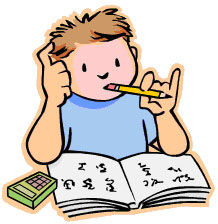 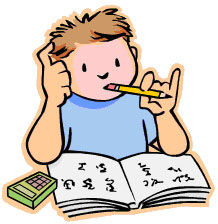 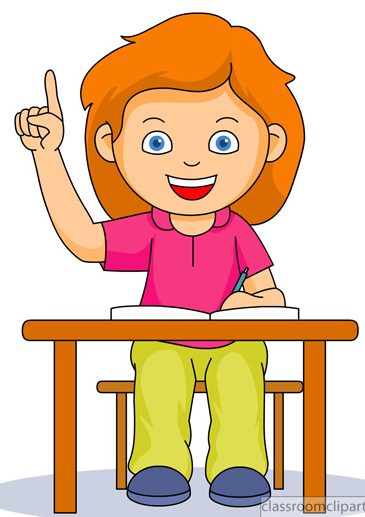 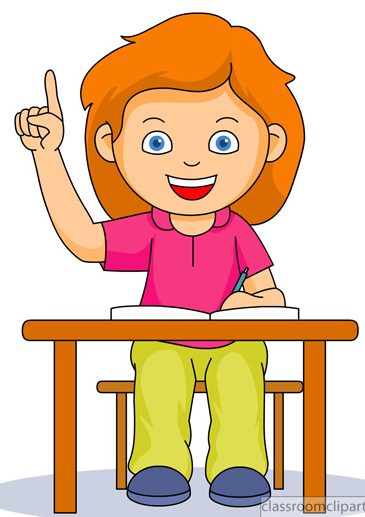 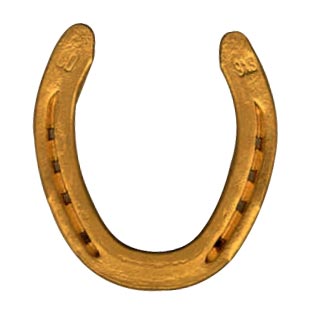 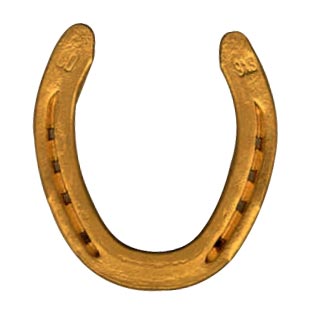 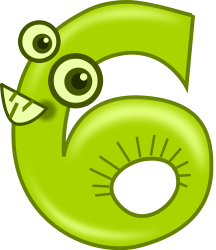 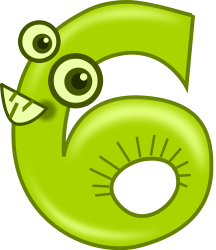 ItırItır ile kıtır.Itır ile kıtır kıtır.Tık tık Itır , tıra otu tık.Itır kıtır kıtır mantı al ılık al.Itır atı al , nal al, mantı al, katı al, ılık al.Itır kıtır kıtır mantı al ılık al.Tık tık Itır , tıra otu tık.Itır ile kıtır kıtır.Itır ile kıtır.Itır                  I  ı         y Y y Y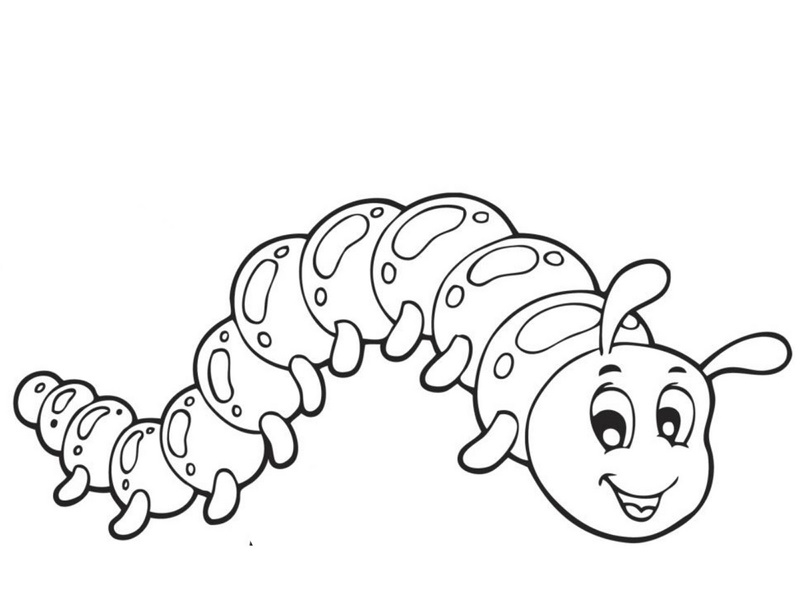 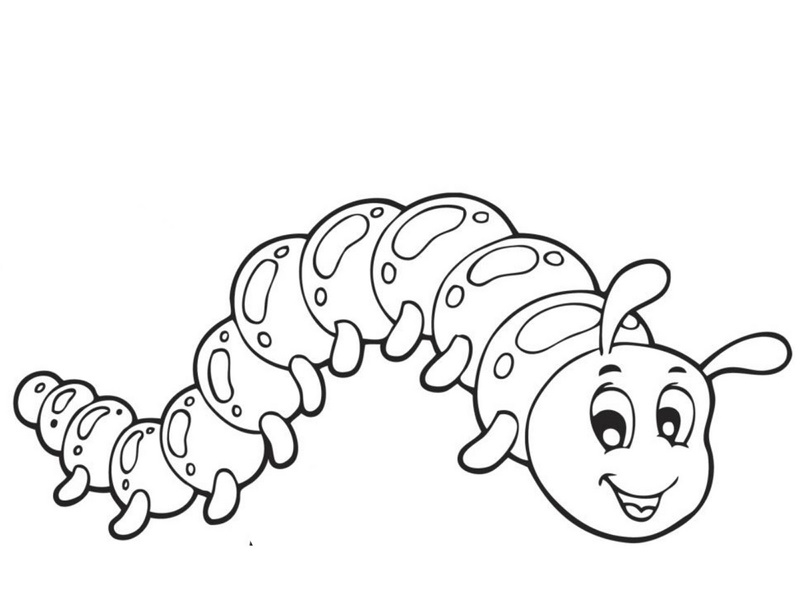 Tırtıl 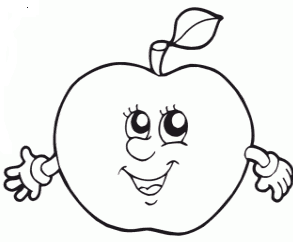 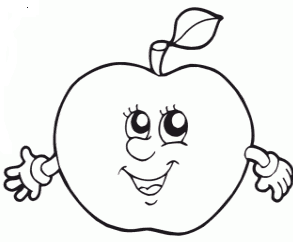 Anıl o tırtıl.Anıl  tırtıla elma al.Altı tane elma al.Tırtıl elma tattı.Kıtır kıtır tattı.Elma tatlı  mı tatlı.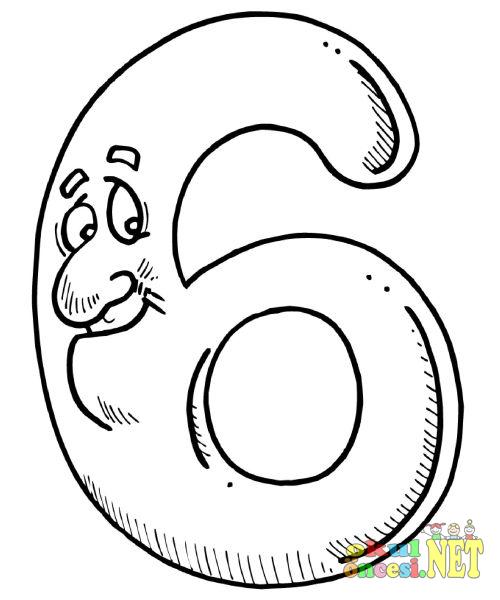 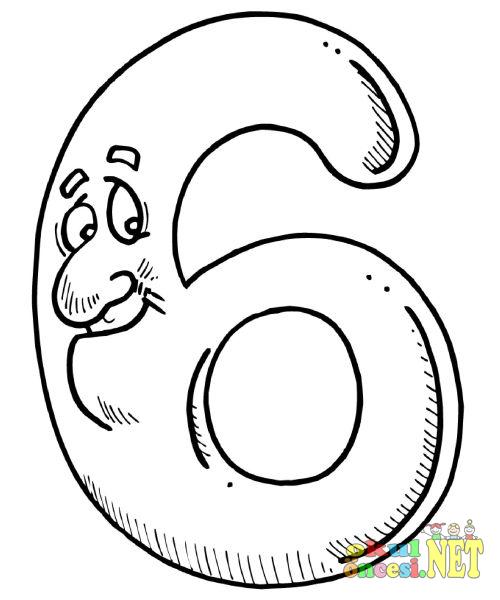                    Y y Y y    AnlaOku anlaTane tane oku anla.On kere tane tane oku anla.Tane tane oku anla.Oku anla.Anla